Guantes de Examen DesechablesN EVOGUANTES OE EXAMENDESECHABLES EN LATEX .24Guantes de Examut DesechabEsNûiVNi• ' Engaitados lalex Ambidextlü1509002FICHA TECNICA	Guantes AQL 1.5	• Con orilloElaborados en látex natural.	• Empaque: Dispensador : 100 unidades por peso-Ambidextros, cómodos y de fácil postura.	Caja: 10 dispensadoresNo estériles	Tallas: XS, S, M, LPre-entalcados con almidón.	Propiedades Físicas según ASTM 03578:ESTANDARES DE CALIDADManufacturados de acuerdo con el sistema de calidad ISO 9002.Cumple y/o excede los estándares ASTM 3578-95Cumple y/o excede los estándares europeos EN 455-1/2/3.Cumple y/o excede Norma Técnica Colombiana NTC 4277.Auditado por SGS.Fuerza Tensii	Min i6MPa.	Mini4MPa	MinM4MPa. Elongación	Min 700%	Min 6000/0s9PROTEXmedica www.protexsa.com.co info@protexsa.com.co PBX: (57-1) 5925544 Fax. (57-1) 8267750Paraue Industrial San José - Bodega IO v 11 - Manz.C Km.4 Via Funza Siberia. Cundinamarca. Colombia	13/7/2021	WhatsAppLuis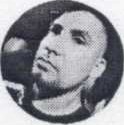 6/7/2021 a la(s) 12:10GIJRflTE láTEH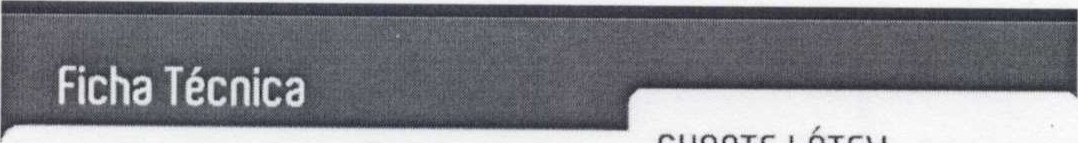 LISO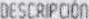 [os guantes son gaoductos sanítanos de un soto uso. utilizados como baçrera biditecr.K)nal 	el pt:oonal Que utiliza y el eo:tunt) a traués del cual está en contacto con sus manos.CRRRCl€RiSTlCRS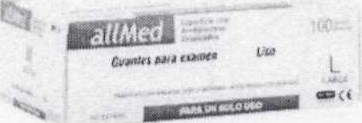 lipo cuente de 	de 	\euemeftte empoluados no es refiles matenai 	cavcbo de alto grado natwal del guante lisa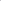 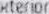 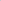 Interior dei 	cloratadc_ err•çokJðdo de fecula de mail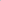 Color natural a blanco perrrutmdo cambiði de acuerdo a la uaoacim dei eroscr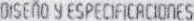 Rmbidlestgo suaue puno b:0$deaCo es un pesoHipoatergentco.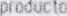 desde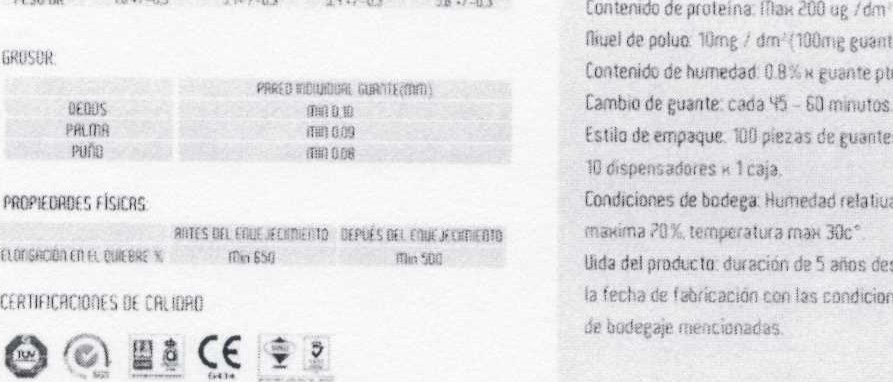 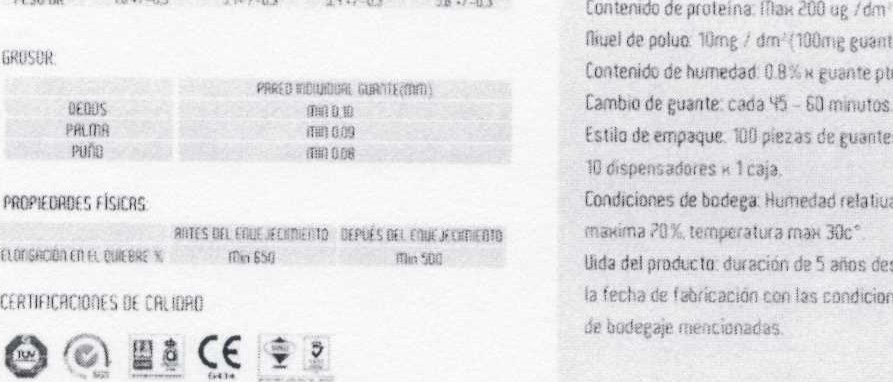 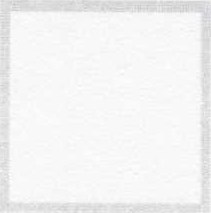 	https://web.whatsapp.com	1/1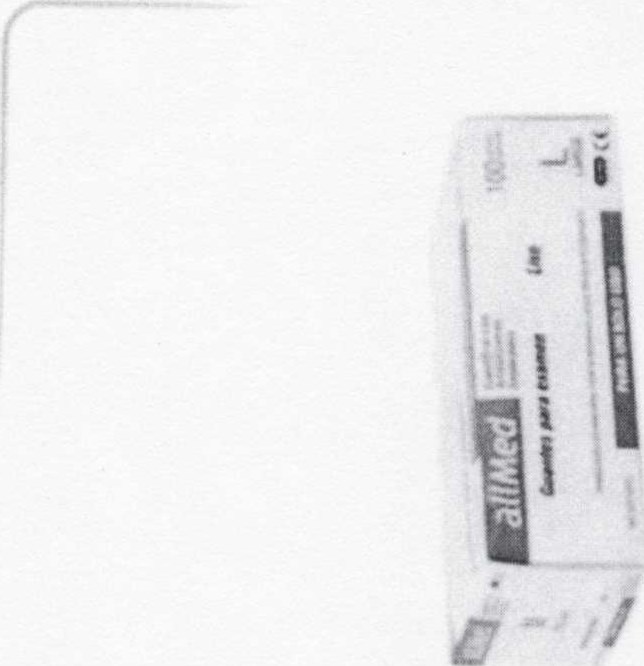 의」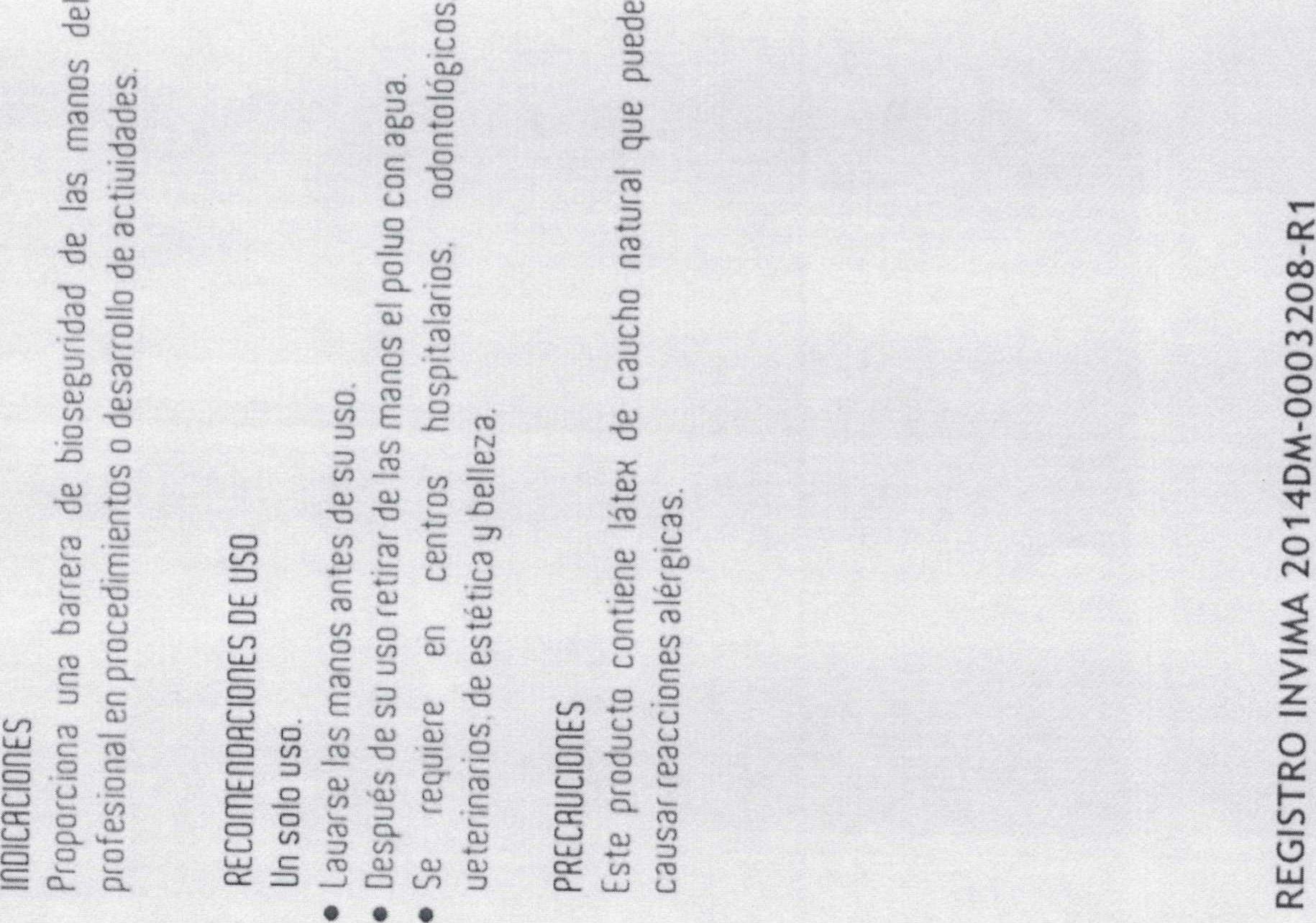 Elaborado en cumplimiento con los requerimientos actuales de GMP.Plan de Muestreo 	2859	ESTANDARES	ESTANDARESAOL Nivel d?PROPIEDADES	DE NUESIBO PRODUCTO	ASTM D 3578 (01)InspecciónFISICAS	AMES DE	DESPUES DE	ANTES DE	DESPUES DEHuecos	ENVEJECIMIENTO ENVEJECIMIENTO	ENVEJECIMIENTO ENVEJECIMIENTOApariencia	28Dimensiones	SQ8 x C CODIGOS DE BARRASUNIDADx0CODIGOS DE BARRASUNIDAD8 x C GUANTES EXAMTEX TALLA XSGUANTES EXAMTEX TALLA SGUANTES EXAMTEX TALLA MGUANTES EXAMTEX TALLA C770 727036 3646770 727036 3653770 727036 3660770 727036 3677x0GUANTES EXAMTEX TALLA XSGUANTES EXAMTEX TALCA SGUANTES EXAMTEX TALLA MGUANTES EXAMTEX TALLA L770 727036 7453770 727036 7460770 727036 7477770 727036 7484